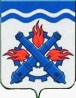 РОССИЙСКАЯ ФЕДЕРАЦИЯДУМА ГОРОДСКОГО ОКРУГА ВЕРХНЯЯ ТУРА ШЕСТОЙ СОЗЫВШестьдесят шестое заседание РЕШЕНИЕ № 5 16 февраля 2023 годаг. Верхняя ТураО внесении изменений в Правила благоустройства на территории Городского округа Верхняя Тура, утвержденные Решением Думы Городского округа Верхняя Тура от 23.08.2019 года № 59В соответствии с Федеральными законами от 06.10.2003 № 131–ФЗ             «Об общих принципах организации местного самоуправления в Российской Федерации» и от 03.03.2006 № 38-ФЗ «О рекламе», Уставом Городского округа Верхняя Тура, руководствуясь модельным правовым актом прокуратуры г. Кушвы от 13.12.2021 № Исорг-20650034-245-21/4584-20650034 и протоколом публичных слушаний от 26 декабря 2022 года,ДУМА ГОРОДСКОГО ОКРУГА ВЕРХНЯЯ ТУРА РЕШИЛА:1. Внести в Правила благоустройства на территории Городского округа Верхняя Тура, утвержденные Решением Думы Городского округа Верхняя Тура  от 23.08.2019 года № 59 (с изм. от 27.08.2020 № 43, от 27.05.2021 № 33, от 22.12.2021 № 91) (далее – Правила) следующие изменения:1.1. Статью 22 Правил дополнить пунктом 16 следующего содержания:«16.	Распространение звуковой рекламы с использованием звукотехнического оборудования, монтируемого и располагаемого на внешних стенах, крышах и иных конструктивных элементах зданий, строений, сооружений, не допускается». 2. Опубликовать настоящее решение в муниципальном вестнике «Администрация Городского округа Верхняя Тура» и разместить на официальном сайте Городского округа Верхняя Тура.3. Настоящее Решение вступает в силу со дня его официального опубликования.4. Контроль исполнения настоящего решения возложить на депутатскую комиссию по городскому хозяйству (председатель                   Роментов А.А.).Председатель ДумыГородского округа Верхняя Тура_______________ И.Г. МусагитовГлава Городского округаВерхняя Тура______________ И.С. Веснин